Plenary of the Intergovernmental Science-Policy 
Platform on Biodiversity and Ecosystem ServicesNinth sessionBonn, Germany, 3–9 July 2022Item 6 of the provisional agenda*Financial and budgetary arrangements for the PlatformFinancial and budgetary arrangements for the Platform: detailed cost of the implementation of the work programme		Note by the secretariatThe Plenary of the Intergovernmental Science-Policy Platform on Biodiversity and Ecosystem Services (IPBES), in paragraph 4 of decision IPBES-8/4, on financial and budgetary arrangements, adopted the budget for 2022, amounting to $9,882,675,  and in paragraph 5 of the same decision, adopted the provisional budget for 2023, amounting to $9,860,670. Section III of document IPBES/9/5, on financial and budgetary arrangements for the Platform, proposes a revised budget for 2022, a budget for 2023 and a provisional budget for 2024. The annex to the present note sets out additional details concerning the amounts in the proposed budgets for 2022, 2023 and 2024 in relation to the work programme. The annex is presented without formal editing.Annex*Detailed cost of individual deliverables of the work programmeThe budgets proposed in this annex, unless otherwise stated, assume that 75 percent of participants at any meeting are from developing countries and thus supported by IPBES. Costs per meeting per participant vary from $3,000 for a three-day meeting to $3,750 for a longer meeting. The costs indicated for the venues and for technical support units assume that they would be matched by an offer of a similar magnitude, except in the case of the technical support unit for the nexus assessment (table B-1) which is located within the IPBES secretariat, and for which two posts are covered by the trust fund. The yearly amount of $150,000 budgeted for a technical support unit corresponds to one full-time equivalent professional position and one part-time administrative assistant, including travel. Actual costs of technical support units have been budgeted for the units already in place. Budgets take into account the fact that the technical support unit for an assessment would remain open 6 months after the Plenary that approved that assessment.Design, dissemination and outreach for an assessment include the following activities: design and layout of the assessment report including its technical graphics, production of a promotional outreach video, public relations support, launch events, printing of the summary for policymakers and of the assessment report and subsequent distribution. Parts of these costs may, depending on the timing of the Plenary, be included the year preceding or the year following the approval of an assessment, to take into account needs, such as communication and graphic design, ahead of the final Plenary, and printing and shipping costs after the final Plenary.  		Work programme 1		Objective 3: Strengthen the knowledge-policy interface with regard to thematic and methodological issues Table A-1: Deliverable 3 b(ii): Thematic assessment of invasive alien speciesTable A-2: Deliverable 3 b (iii): Sustainable use of wild species assessmentTable A-3: Deliverable 3 (d): Values assessment		Work programme up to 2030		Objective 1: Assessing knowledgeTable B-1: Deliverable 1 (a): Thematic assessment of the interlinkages among biodiversity, water, food and health (nexus assessment)Table B-2: Deliverable 1 (c): Thematic assessment of the underlying causes of biodiversity loss and determinants of transformative change and options for achieving the 2050 vision for biodiversity (transformative change assessment)Table B-3: Deliverable 1 (d): Methodological assessment of the impact and dependence of business on biodiversity and nature’s contributions to people (business and biodiversity assessment)Table B-4: Deliverable 1 (e): Second Global assessment of biodiversity and ecosystem services		Objective 2: Building capacityTable B-6: Objectives 2 (a) (enhanced learning and engagement), 2 (b) (facilitated access) and 2 (c) (strengthened national and regional capacities)		Objective 3: Strengthening the knowledge foundationsTable B-7: Objective 3 (a): Advanced work on knowledge and dataTable B-8: Objective 3 (b): Enhanced recognition of and work with indigenous and local knowledge systems The cost of one indigenous and local knowledge dialogue, except if held online or otherwise stated, amounts to $50,000, composed of $4,000 for the venue, $36,000 for support to 12 participants, and $10,000 for engagement through side events at other meetings.		Objective 4: Supporting policyTable B-9: Objective 4 (a): Advanced work on policy tools and methodologiesTable B-10: Objective 4 (b): Advanced work on scenarios and modelsTable B-11: Objective 4 (c): Advanced work on multiple valuesThe establishment of this task force would be considered by the Plenary at its tenth session (2023).		Objective 5: Communicating and engagingTable B-12: Objectives 5 (a), 5 (b) and 5 (c): Strengthened communication, strengthened engagement of Governments and of stakeholdersUNITED 
NATIONS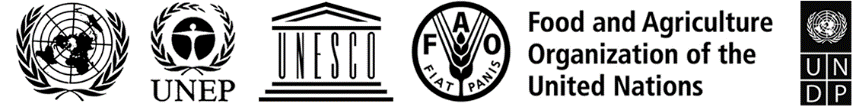 BESIPBES/9/INF/24IPBES/9/INF/24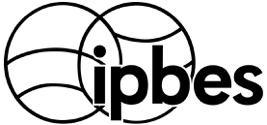 Intergovernmental Science-Policy Platform on Biodiversity and Ecosystem ServicesDistr.: General 
6 April 2022English onlyDistr.: General 
6 April 2022English onlyYearCost itemAssumptionsBudget2022Third author meeting (3 co-chairs, 14 coordinating lead authors, and 6 Multidisciplinary Expert Panel and Bureau members)Venue costs 02022Third author meeting (3 co-chairs, 14 coordinating lead authors, and 6 Multidisciplinary Expert Panel and Bureau members)Total number of participants: 23 including 17 supported participantsCost per participant: $3,750 63 7502022Meeting to develop the summary for policymakers, back-to-back with third author meetingVenue costs02022Meeting to develop the summary for policymakers, back-to-back with third author meetingTotal number of participants: 23, including 17 supported participantsCost per participant:  $750 (daily subsistence allowance at $ 375 per day for two days)12 7502022Meeting to develop the summary for policymakers (3 co-chairs, 14 coordinating lead authors and 3 Multidisciplinary Expert Panel and Bureau members)Venue costs5 0002022Meeting to develop the summary for policymakers (3 co-chairs, 14 coordinating lead authors and 3 Multidisciplinary Expert Panel and Bureau members)Total number of participants: 20, including 15 supported participantsCost per participant: $3,00045 0002022Design, layout, dissemination and outreach 50 0002022Technical support unitCorresponding to actual costs incurred120 000Total 2022 296 5002023Participation in the tenth session of the Plenary (May 2023) of 9 experts, including 3 co-chairs and 6 coordinating lead authors or lead authorsTotal number of participants: 9, including 6 supported participantsCost per participant: $3,750 22 5002023Design, layout, dissemination and outreach170 0002023Technical support unit for 11 months (including 6 months after launch of the assessment report at the tenth session of the Plenary)Corresponding to actual costs incurred110 000Total 2023302 500YearCost itemAssumptionsBudget2022Meeting to develop the summary for policymakers (3 co-chairs, 12 coordinating lead authors, 3 Multidisciplinary Expert Panel and Bureau members) (hybrid meeting)Venue costs02022Meeting to develop the summary for policymakers (3 co-chairs, 12 coordinating lead authors, 3 Multidisciplinary Expert Panel and Bureau members) (hybrid meeting)Total number of participants: 10, including 5 supported participantsActual cost14 0002022Participation in the ninth session of the Plenary (July 2022) of 15 experts, including 3 co-chairs and 12 coordinating lead authors or lead authors Total number of participants: 15 including 6 supported participantsCost per participants: $3,75022 5002022Technical support unit for 12 months (including 6 months after launch of the assessment report at the ninth session of the Plenary)150 0002022Design, layout, dissemination and outreach220 000Total 2022406 500YearCost itemAssumptionsBudget2022Participation in the ninth session of the Plenary (July 2022) of 21 experts, including 4 co-chairs and 17 coordinating lead authors or lead authors Total number of participants: 21 including 11 supported participantsCost per participants: $3,75041 2502022Technical support unit for 12 months (including 6 months after launch of the assessment report at the ninth session of the Plenary)Corresponding to actual costs incurred120 0002022Design, layout, dissemination and outreach220 000Total 2022381 250YearCostAssumptionsBudget 2022First author meeting (3 co-chairs, 25 coordinating lead authors, 129 lead authors, 13 review editors and 6 Multidisciplinary Expert Panel and Bureau members)Venue costs 20 0002022First author meeting (3 co-chairs, 25 coordinating lead authors, 129 lead authors, 13 review editors and 6 Multidisciplinary Expert Panel and Bureau members)Total number of participants: 176, including 106 supported participantsCost per participant: $3,750397 5002022Technical support unit245 670Total 2022663 1702023Second author meeting (3 co-chairs, 25 coordinating lead authors, 129 lead authors, 13 review editors and 6 Multidisciplinary Expert Panel and Bureau members)Venue costs 20 0002023Second author meeting (3 co-chairs, 25 coordinating lead authors, 129 lead authors, 13 review editors and 6 Multidisciplinary Expert Panel and Bureau members)Total number of participants: 176, including 106 supported participantsCost per participant: $3,750 397 5002023Meeting to develop the summary for policymakers, back-to-back with the second author meeting Venue costs 5 0002023Meeting to develop the summary for policymakers, back-to-back with the second author meeting Total number of participants: 31, including 20 supported participantsCost per participant:  $750 (daily subsistence allowance at $ 375 per day for two days)15 0002023Meeting to develop the summary for policymakers (3 co-chairs, 25 coordinating lead authors, and 3 Multidisciplinary Expert Panel and Bureau members)Venue costs 5 0002023Meeting to develop the summary for policymakers (3 co-chairs, 25 coordinating lead authors, and 3 Multidisciplinary Expert Panel and Bureau members)Total number of participants: 31, including 20 supported participantsCost per participant: $3,000 60 0002023Technical support unit294 800Total 2023797 3002024Third author meeting (3 co-chairs, 25 coordinating lead authors, 129 lead authors, 13 review editors and 6 Multidisciplinary Expert Panel and Bureau members)Venue costs 20 0002024Third author meeting (3 co-chairs, 25 coordinating lead authors, 129 lead authors, 13 review editors and 6 Multidisciplinary Expert Panel and Bureau members)Total number of participants: 176, including 106 supported participantsCost per participant: $3,750 397 5002024Meeting to develop the summary for policymakers, back-to-back with the third author meetingVenue costs5 0002024Meeting to develop the summary for policymakers, back-to-back with the third author meetingTotal number of participants: 31, including 20 supported participantsCost per participant:  $750 (daily subsistence allowance at $ 375 per day for two days)15 0002024Participation in the eleventh session of the Plenary (October 2024) of 3 co-chairs and 25 coordinating lead authors or lead authors Total number of participants: 28, including 17 supported participantsCost per participants:  $3,75063 7502024Technical support unit294 8002024Design, layout, dissemination and outreach150 000Total 2024946 0502025Technical support unit for 4 months (6 months after launch of the assessment report at the eleventh session of the Plenary)98 3002025Design, layout, dissemination and outreach70 000 Total 2025168 300YearCostAssumptionsBudget2022First author meeting (3 co-chairs, 15 coordinating lead authors, 77 lead authors, 10 review editors and 6 Multidisciplinary Expert Panel and Bureau members)Venue costs 20 0002022First author meeting (3 co-chairs, 15 coordinating lead authors, 77 lead authors, 10 review editors and 6 Multidisciplinary Expert Panel and Bureau members)Total number of participants: 111, including 67 supported participantsCost per participant: $3,750 251 2502022Technical support unit150 000Total 2022421 2502023Second author meeting (3 co-chairs, 15 coordinating lead authors, 77 lead authors, 10 review editors and 6 Multidisciplinary Expert Panel and Bureau members)Venue costs 20 0002023Second author meeting (3 co-chairs, 15 coordinating lead authors, 77 lead authors, 10 review editors and 6 Multidisciplinary Expert Panel and Bureau members)Total number of participants: 111, including 67 supported participantsCost per participant: $3,750 251 2502023Meeting to develop the summary for policymakers back-to-back with second author meetingVenue costs5 0002023Meeting to develop the summary for policymakers back-to-back with second author meetingTotal number of participants: 21, including 12 supported participantsCost per participant: $750 (daily subsistence allowance at $375 per day for two days)9 0002023Meeting to develop the summary for policymakers (3 co-chairs, 15 coordinating lead authors, and 3 Multidisciplinary Expert Panel and Bureau members)Venue costs 5 0002023Meeting to develop the summary for policymakers (3 co-chairs, 15 coordinating lead authors, and 3 Multidisciplinary Expert Panel and Bureau members)Total number of participants: 21, including 12 supported participantsCost per participant: $3,000 36 0002023Technical support unit 150 000Total 2023476 2502024Third author meeting (3 co-chairs, 15 coordinating lead authors, 77 lead authors, 10 review editors and 6 Multidisciplinary Expert Panel and Bureau members)Venue costs 20 0002024Third author meeting (3 co-chairs, 15 coordinating lead authors, 77 lead authors, 10 review editors and 6 Multidisciplinary Expert Panel and Bureau members)Total number of participants: 111, including 67 supported participantsCost per participant: $3,750251 2502024Meeting to develop the summary for policymakers back-to-back with third author meetingVenue costs5 0002024Meeting to develop the summary for policymakers back-to-back with third author meetingTotal number of participants: 21, including 12 supported participantsCost per participant: $750 (daily subsistence allowance at $ 375 per day for two days)9 0002024Participation in the eleventh session of the Plenary (October 2024) of 3 co-chairs and 10 coordinating lead authors or lead authors Total number of participants: 13 including 10 supported participantsCost per participants: $3,750 37 5002024Technical support unit 150 0002024Design, layout, dissemination and outreach150 000Total 2024622 7502025Technical support unit for 4 months (6 months after launch of the assessment report at the eleventh session of the Plenary)50 0002025Design, layout, dissemination and outreach70 000 Total 2025120 000YearCostAssumptionsBudget 2023First author meeting (2 co-chairs, 12 coordinating lead authors, 40 lead authors, 10 review editors and 6 Multidisciplinary Expert Panel and Bureau members)Venue costs 15 000 2023First author meeting (2 co-chairs, 12 coordinating lead authors, 40 lead authors, 10 review editors and 6 Multidisciplinary Expert Panel and Bureau members)Total number of participants: 70, including 52 supported participantsCost per participant: $3,750195 000 2023Meeting to develop the summary for policymakers back-to-back with first author meeting (2 co-chairs, 12 coordinating lead authors and 3 Multidisciplinary Expert Panel and Bureau members)Venue costs5 0002023Meeting to develop the summary for policymakers back-to-back with first author meeting (2 co-chairs, 12 coordinating lead authors and 3 Multidisciplinary Expert Panel and Bureau members)Total number of participants: 17 including 12 supported participants Cost per participant: $750 (daily subsistence allowance at $375 per day for two days)9 0002023Technical support unit starting after IPBES 10 (7 months)87 500 Total 2023311 500 2024Meeting to develop the summary for policymakers (2 co-chairs, 12 coordinating lead authors and 3 Multidisciplinary Expert Panel and Bureau members)Venue costs 5 000 2024Meeting to develop the summary for policymakers (2 co-chairs, 12 coordinating lead authors and 3 Multidisciplinary Expert Panel and Bureau members)Total number of participants: 17 including 12 supported participantsCost per participant: $3,000 36 000 2024Second author meeting (2 co-chairs, 12 coordinating lead authors, 40 lead authors, 10 review editors and 6 Multidisciplinary Expert Panel and Bureau members)Venue costs 15 000 2024Second author meeting (2 co-chairs, 12 coordinating lead authors, 40 lead authors, 10 review editors and 6 Multidisciplinary Expert Panel and Bureau members)Total number of participants: 70 including 52 supported participantsCost per participant: $3,750 195 000 2024Meeting to develop the summary for policymakers back-to-back with second author meeting (2 co-chairs, 12 coordinating lead authors and 3 Multidisciplinary Expert Panel and Bureau members)Venue costs5 0002024Meeting to develop the summary for policymakers back-to-back with second author meeting (2 co-chairs, 12 coordinating lead authors and 3 Multidisciplinary Expert Panel and Bureau members)Total number of participants: 17 including 12 supported participants Cost per participant: $750 (daily subsistence allowance at $375 per day for two days)9 000 2024Design, layout, dissemination and outreach75 000 2024Technical support unit 150 000 Total 2024490 000 2025Technical support unit 150 000 2025Participation in the twelfth session of the Plenary (November 2025) of 2 co-chairs and 6 coordinating lead authors or lead authorsTotal number of participants: 8 including 6 supported participantsCost per participant: $3,750 22 500 2025Design, layout, dissemination and outreach150 000 Total 2025322 500 2026Technical support unit for 5 months (6 months after launch of the assessment report at the twelfth session of the Plenary)62 500 Total 202662 500 YearCostAssumptionsBudget 2023Scoping meeting Venue costs for 3-day meeting10 0002023Scoping meeting Total number of participants: 60, including 45 supported participantsCost per participant: $3,000135 000Total 2023145 000 YearCostAssumptionsAssumptionsBudget2022Task force meeting (10 task force members and 4 Multidisciplinary Expert Panel and Bureau members)Venue costs Venue costs 5 0002022Task force meeting (10 task force members and 4 Multidisciplinary Expert Panel and Bureau members)Total number of participants: 14 including 10 supported participants
Cost per participant: $3,000Total number of participants: 14 including 10 supported participants
Cost per participant: $3,00030 0002022Dialogues with IPBES national focal pointsOnline meetings with national focal points and with stakeholders on the invasive alien species assessment (in the context of the second external review) Interpretation/ other support Online meetings with national focal points and with stakeholders on the invasive alien species assessment (in the context of the second external review) Interpretation/ other support 7 0002022Task force activitiesObjective 2 (a): Learning and engagement Activities (including the fellowship programme)245 0002022Task force activitiesObjective 2 (a): Learning and engagement Youth workshop, funded by in-kind contributions 02022Task force activitiesObjective 2 (a): Learning and engagement Development of e-learning material20 0002022Task force activitiesObjective 2 (b): Facilitating access to expertise and informationActivities20 0002022Task force activitiesObjective 2 (b): Facilitating access to expertise and informationCapacity-building forum (online)5 0002022Task force activitiesObjective 2 (c): Strengthening national and regional capacities Objective 2 (c): Strengthening national and regional capacities 10 0002022Technical support unit Corresponding to actual costs incurredCorresponding to actual costs incurred34 200Total 2022376 2002023Task force meeting (10 task force members and 4 Multidisciplinary Expert Panel and Bureau members)Venue costs Venue costs 5 0002023Task force meeting (10 task force members and 4 Multidisciplinary Expert Panel and Bureau members)Total number of participants: 14 including 10 supported participants
Cost per participant: $3,000Total number of participants: 14 including 10 supported participants
Cost per participant: $3,00030 0002023Dialogues with IPBES national focal pointsOnline meetings with national focal points and with stakeholders on the nexus and transformative change assessments (in the context of the second external review)Interpretation/ other support Online meetings with national focal points and with stakeholders on the nexus and transformative change assessments (in the context of the second external review)Interpretation/ other support 15 0002023Dialogues with IPBES national focal pointsCapacity-building dialogue with new IPBES members and observersCapacity-building dialogue with new IPBES members and observers45 0002023Task force activitiesObjective 2 (a): Enhanced learning and engagementActivities (including the fellowship programme)250 0002023Task force activitiesObjective 2 (a): Enhanced learning and engagementDevelopment of e-learning material50 0002023Task force activitiesObjective 2 (b): Facilitating access to expertise and informationActivities20 0002023Task force activitiesObjective 2 (b): Facilitating access to expertise and informationCapacity-building forum50 0002023Task force activitiesObjective 2 (c): Strengthening national and regional capacities Objective 2 (c): Strengthening national and regional capacities 10 0002023Technical support unit Corresponding to actual costs incurredCorresponding to actual costs incurred47 500Total 2023522 5002024Task force meeting (10 task force members and 4 Multidisciplinary Expert Panel and Bureau members)Venue costs Venue costs 5 0002024Task force meeting (10 task force members and 4 Multidisciplinary Expert Panel and Bureau members)Total number of participants: 14 including 10 supported participants
Cost per participant: $3,000Total number of participants: 14 including 10 supported participants
Cost per participant: $3,00030 0002024Meeting of IPBES national focal pointsVenue costs Venue costs 20 0002024Meeting of IPBES national focal pointsTotal number of participants: 100 including 75 supported participants
Cost per participant: $3,000Total number of participants: 100 including 75 supported participants
Cost per participant: $3,000225 0002024Task force activitiesObjective 2 (a): Enhanced learning and engagement the Activities (including the fellowship programme)210 0002024Task force activitiesObjective 2 (a): Enhanced learning and engagement the Youth workshop90 0002024Task force activitiesObjective 2 (a): Enhanced learning and engagement the Development of e-learning material20 0002024Task force activitiesObjective 2 (b): Facilitating access to expertise and informationActivities20 0002024Task force activitiesObjective 2 (b): Facilitating access to expertise and informationCapacity-building forum50 0002024Task force activitiesObjective 2 (c): Strengthening national and regional capacities Objective 2 (c): Strengthening national and regional capacities 10 0002024Technical support unit Corresponding to actual costs incurredCorresponding to actual costs incurred68 000Total 2024748 000YearCostAssumptionsBudget2022Task force meeting Venue costs 5 0002022Task force meeting Total number of participants: 14 including 10 supported participants
Cost per participant: $3,00030 0002022Task force activitiesKnowledge and data related activities, including dialogues workshops on the knowledge gaps identified in assessments50 0002022Technical support unit Corresponding to actual costs incurred183 000Total 2022268 0002023Task force meeting (10 task force members and 4 Multidisciplinary Expert Panel and Bureau members)Venue costs 5 0002023Task force meeting (10 task force members and 4 Multidisciplinary Expert Panel and Bureau members)Total number of participants: 14 including 10 supported participants
Cost per participant: $3,00030 0002023Task force activitiesKnowledge and data related activities, including dialogues workshops on the knowledge gaps identified in assessments50 0002023Technical support unit Corresponding to actual costs incurred208 000Total 2023293 0002024Task force meeting (10 task force members and 4 Multidisciplinary Expert Panel and Bureau members)Venue costs 5 0002024Task force meeting (10 task force members and 4 Multidisciplinary Expert Panel and Bureau members)Total number of participants: 14 including 10 supported participants
Cost per participant: $3,00030 0002024Task force activitiesKnowledge and data related activities, including dialogues workshops on the knowledge gaps identified in assessments50 0002024Technical support unit Corresponding to actual costs incurred218 000Total 2024303 000YearCostAssumptionsBudget2022Task force meeting (10 task force members and 4 Multidisciplinary Expert Panel and Bureau members)Venue cost5 0002022Task force meeting (10 task force members and 4 Multidisciplinary Expert Panel and Bureau members)Total number of participants: 14 including 10 supported participants
Cost per participant: $3,00030 0002022Third indigenous and local knowledge dialogue for invasive alien species assessment (online)Corresponding to actual costs incurred 2 0002022First indigenous and local knowledge dialogue for nexus assessment 50 0002022First indigenous and local knowledge dialogue for transformative change assessment 50 0002022Technical support unit 150 000Total 2022287 0002023Task force meeting (10 task force members and 4 Multidisciplinary Expert Panel and Bureau members)Venue costs 5 0002023Task force meeting (10 task force members and 4 Multidisciplinary Expert Panel and Bureau members)Total number of participants: 14 including 10 supported participants
Cost per participant: $3,00030 0002023Second indigenous and local knowledge dialogue for nexus assessment 50 0002023Second indigenous and local knowledge dialogue for transformative change assessment50 0002023Indigenous and local knowledge dialogue for scoping of the second global assessment (online)4 0002023First indigenous and local knowledge dialogue for business and biodiversity assessment 50 0002023Third indigenous and local knowledge dialogue for nexus assessmentOrganization of meeting, including venue costs and support to 12 participants40 0002023Third indigenous and local knowledge dialogue for transformative change assessmentOrganization of meeting, including venue costs and support to 12 participants40 0002023Technical support unit 150 000Total 2023419 0002024Task force meeting (10 task force members and 4 Multidisciplinary Expert Panel and Bureau members)Venue costs 5 0002024Task force meeting (10 task force members and 4 Multidisciplinary Expert Panel and Bureau members)Total number of participants: 14 including 10 supported participants
Cost per participant: $3,00030 0002024Third indigenous and local knowledge dialogue for nexus assessmentEngagement through side events at other meetings10 0002024Third indigenous and local knowledge dialogue for transformative change assessmentEngagement through side events at other meetings10 0002024Second indigenous and local knowledge dialogue for business and biodiversity assessment50 0002024Technical support unit150 000Total 2024255 000YearCostAssumptionsBudget2022Task force meeting (10 task force members and 4 Multidisciplinary Expert Panel and Bureau members)Venue costs 5 0002022Task force meeting (10 task force members and 4 Multidisciplinary Expert Panel and Bureau members)Total number of participants: 14 including 10 supported participants
Cost per participant: $3,00030 0002022Task force activities 54 0002022Technical support unit150 000Total 2022239 0002023Task force meeting (10 task force members and 4 Multidisciplinary Expert Panel and Bureau members)Venue costs 5 0002023Task force meeting (10 task force members and 4 Multidisciplinary Expert Panel and Bureau members)Total number of participants: 14 including 10 supported participants
Cost per participant: $3,00030 0002023Task force activities 59 0002023Technical support unit150 000Total 2023244 0002024Task force meeting (10 task force members and 4 Multidisciplinary Expert Panel and Bureau members)Venue costs 5 0002024Task force meeting (10 task force members and 4 Multidisciplinary Expert Panel and Bureau members)Total number of participants: 14 including 10 supported participants
Cost per participant: $3,00030 0002024Task force activities 59 0002024Technical support unit150 0002024Total 2024244 000YearCostAssumptionsBudget2022Task force activitiesActivity 1: Support the use of scenarios and models in IPBES (participation of experts on scenarios in assessments, development of an online guidance tool on scenarios and models)Dialogue on indigenous and local knowledge and scenariosTotal number of participants: 20 including 15 supported participants
Cost per participant: $3,000Total cost: $45 000 ($30 000 provided as in-kind contribution)15 0002022Task force activitiesActivity 2: Catalyse the development of scenarios and models by the broader community Workshop with experts on scenarios and models, to catalyse the further development of scenarios and models for future IPBES assessments, including by using the nature futures frameworkCost of venue: $5,000Total number of participants: 49, including 34 supported participants:20 experts including 15 supported participants25 members of the task force, including 17 supported members4 MEP/Bureau members including 2 supported membersCost per supported participant: $3,000 Total cost: $107 000 ($40 000 provided as in-kind contribution) 67 0002022Technical support unit150 000Total 2022232 0002023Task force meeting (25 task force members and 4 Multidisciplinary Expert Panel and Bureau members)Venue costs 5 0002023Task force meeting (25 task force members and 4 Multidisciplinary Expert Panel and Bureau members)Total number of participants: 29 including 22 supported participants
Cost per participant: $3,00066 0002023Task force activitiesActivity 1: Support the use of scenarios and models in IPBES (participation of experts on scenarios in assessments, development of an online guidance tool on scenarios and models)10 0002023Task force activitiesActivity 2: Catalyse the development of scenarios and models by the broader community 40 0002023Technical support unit150 000Total 2023271 0002024Task force meeting (25 task force members and 4 Multidisciplinary Expert Panel and Bureau members)Venue costs 5 0002024Task force meeting (25 task force members and 4 Multidisciplinary Expert Panel and Bureau members)Total number of participants: 29 including 22 supported participants
Cost per participant: $3,00066 0002024Task force activitiesActivity 1: Support the use of scenarios and models in IPBES (participation of experts on scenarios in assessments, development of an online guidance tool on scenarios and models)10 0002024Task force activitiesActivity 2: Catalyse the development of scenarios and models by the broader community 40 0002024Technical support unit150 000Total 2024271 000YearCostAssumptionsBudget2023 and yearly thereafterTask force meeting (10 task force members and 4 Multidisciplinary Expert Panel and Bureau members)Venue costs 5 0002023 and yearly thereafterTask force meeting (10 task force members and 4 Multidisciplinary Expert Panel and Bureau members)Total number of participants: 14 including 10 supported participants
Cost per participant: $3,00030 0002023 and yearly thereafterTask force activities50 0002023 and yearly thereafterTechnical support unit 150 000Total 2023235 000Objective 5 (a): Strengthened communicationYearCostAssumptionsBudgetYearly Web and social media support  Website hosting, maintenance and development; strategic and operational social media support; social media scheduling, monitoring and analytics tools and services; subscriptions and paid article access.  60 000Yearly Audio-visual supportProduction and translated subtitling of outreach videos; ‘B-roll’ material; animations and infographics; recording, editing and design equipment and software.  50 000Yearly Media supportMedia strategy, outreach and promotional support; media support to selected uptake events; translation of selected material; major event promotional materials and participation; media monitoring and analytics; paid media promotions.50 000Yearly Printed communication and outreach materialBrand and visual identity support; design and production of outreach collateral; printing and dissemination of material (including reprints of the summaries for policy makers and reports); translation of selected material; Plenary session communications support. 90 000Total per year250 000Objective 5 (b): Strengthened engagement of Governments Objective 5 (b): Strengthened engagement of Governments Objective 5 (b): Strengthened engagement of Governments Objective 5 (b): Strengthened engagement of Governments YearCostAssumptionsBudgetYearlyConsultation of IPBES national focal pointsBudget included in objective 2 (c): strengthened national and regional capacities0Total per year0Objective 5 (c): Strengthened engagement of stakeholdersObjective 5 (c): Strengthened engagement of stakeholdersObjective 5 (c): Strengthened engagement of stakeholdersObjective 5 (c): Strengthened engagement of stakeholdersYearCostAssumptionsBudgetYearlyEngagement of other stakeholdersLogistical support to Stakeholder Day/s such as professional facilitation, webcasting, interpretation, etc. and support to regional and subregional stakeholder outreach and uptake events such as expert and participant travel 30 000Total per year30 000